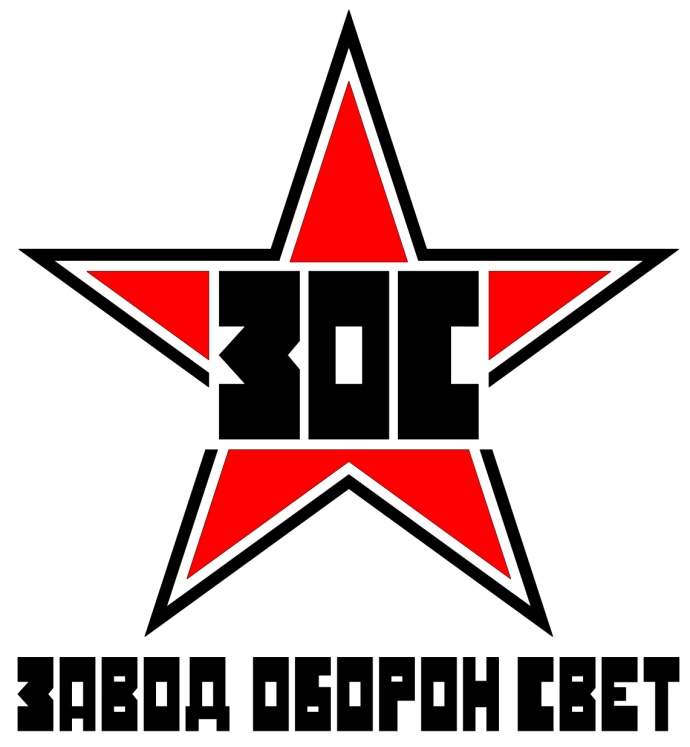 Карта предприятияНаименование организации: ООО "ЗАВОД ОБОРОНСВЕТ" Юридический адрес: 456228, г.Златоуст, Челябинская область, пр-т им. Ю .А . Гагарина, 3-й микрорайон, 32 ГФактический адрес: 456228, г.Златоуст, Челябинская область, пр-т им. Ю .А . Гагарина, 3-й микрорайон, 32 ГИНН: 7404073670 КПП: 740401001ОГРН: 1217400001994Расчетный счет: № 40702810472000006470Корр. счет: № 30101810700000000602 Банк: ЧЕЛЯБИНСКОЕ ОТДЕЛЕНИЕ N8597 ПАО СБЕРБАНК Адрес ВСП г. Златоуст, Челябинская область,  пр-т им. Ю. А. Гагарина, 3-й микрорайон, 43БИК: 047501602Генеральный директор: Кирьянов Сергей Сергеевич Основание: УставТелефон: +7 951 44 26 472; +7 919 32 40 135E-mail: rosoboronsvet@yandex.ru